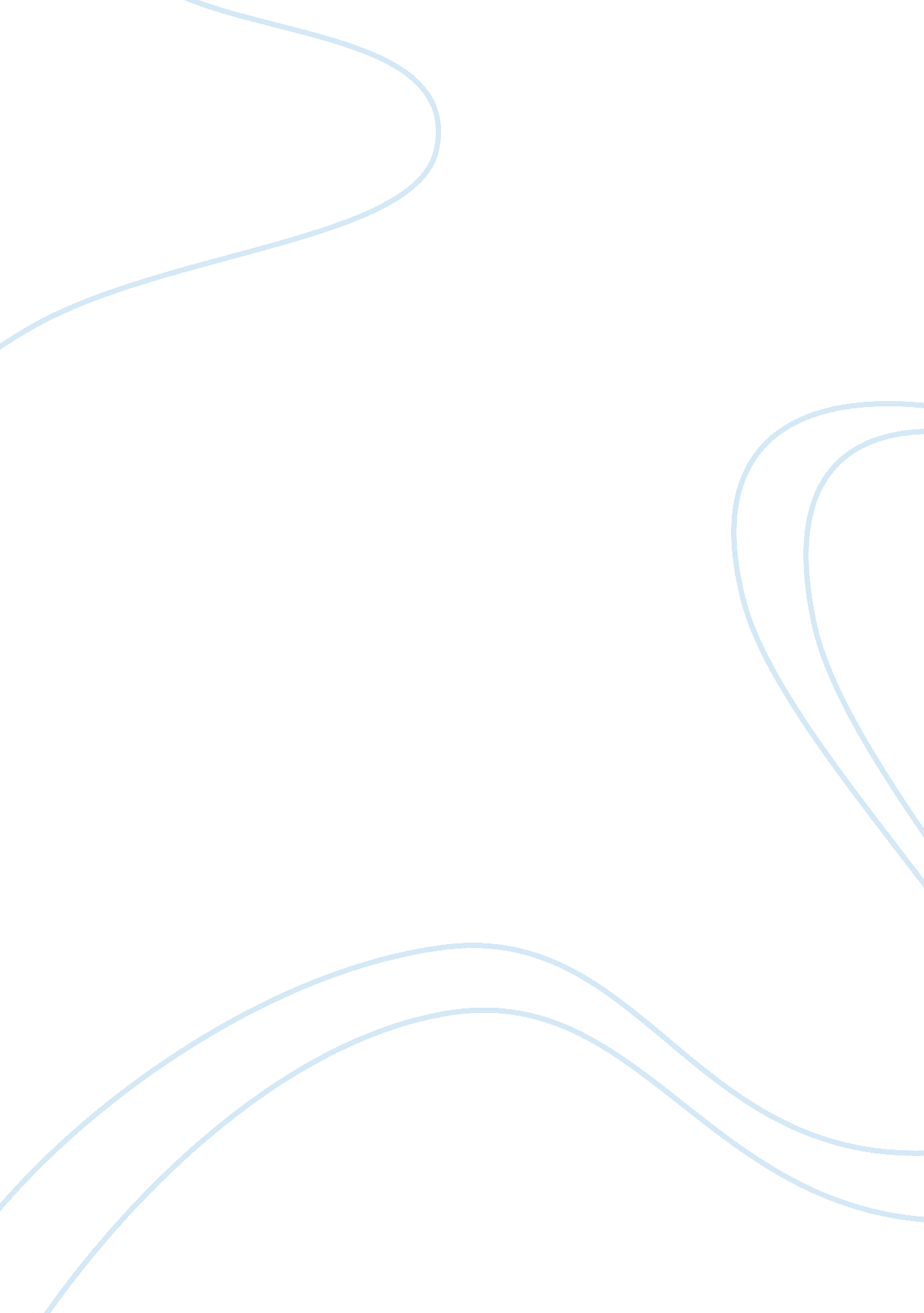 Reading responseSociology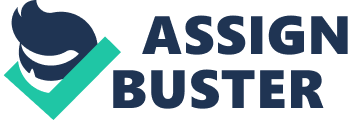 Module Reading Response Durkheim s that during the of nineteenth century, science was fundamental in many aspects of the world. Morality and political argumentation depended on the development of science. In his explanation, it is evident that the world was dependent on science. The people had graduated to modernity, whilst alleviating their primitiveness. He continues to state that the laws of the society were based on objectives, rather than relying on ideology and personal preference (Seidman 84). As such, science had helped the world to formulate laws that were acceptable. As a fact, he uses science as a means of explaining his moral and political convictions. This was a strong approach to the explanation of the world’s enhancement in the stated aspects. Neglecting science and its components from the world would not have brought the immense change that was realized at the time. Though there are two segments of the society, they are connected through their mechanical solidarity. As such, both segments in the society are to develop in unity, though they have their differences. 
Durkheim argued that the society should work in unity for the betterment of the world. Therefore, there should be alienation of the social and moral differences. This will lead to a compact society that will enhance social cohesion. However, some aspects like division of labor were hindrances to unity in development of the society. This is evidently seen in the world as stated by the author. With immense division of labor, there is increased individualism. The people only view a society as a way of enhancing personal progress. However, the society does not help in improving all the individuals in the world (Seidman 85). Even though there is cultural pluralism and social differentiation, the aspect of individualism has immensely increased. He argues that individuals in the society aspire to develop their individual objectives. This leaves a society that is struggling to strengthen their individual efforts. As such, the society does not depict leveled development. 
In conclusion, Durkheim appreciated the enhancement and engagement of science in the development of the world. For instance, he states that science has enhanced morality of political environment. However, he is a strongly opposes the issue of individualism in the society. 
Work Cited 
Seidman, Steven. Contested Knowledge: Social Theory Today. Chichester, West Sussex: Wiley-Blackwell, 2013. Print. 